КАБИНЕТ ЛИТЕРАТУРЫ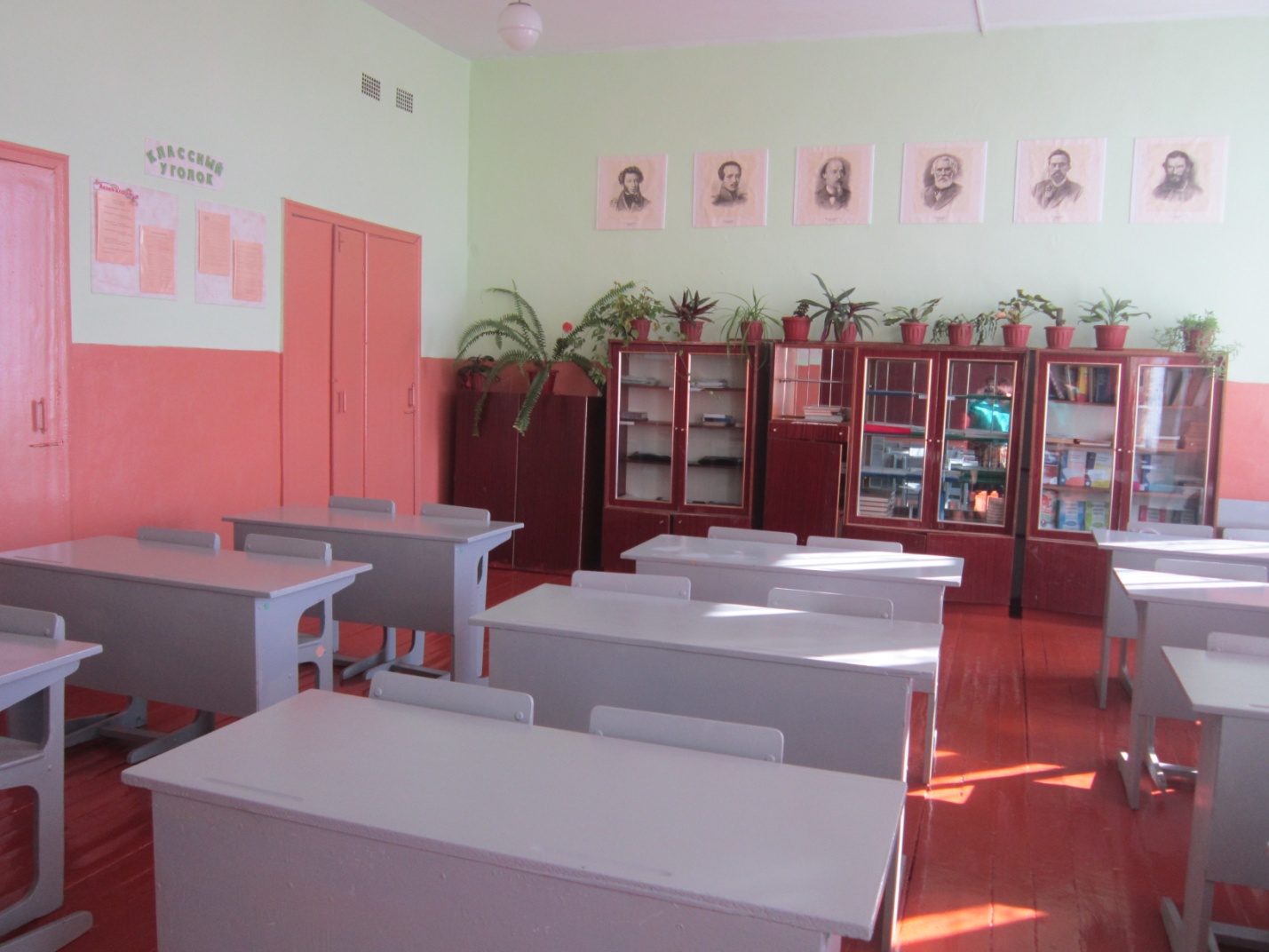 